SMLOUVA O POSKYTOVÁNÍ SOCIÁLNÍ SLUŽBYuzavřená dle § 91 zákona č. 108/2006 Sb., o sociálních službách a dle zákona č. 89/2012 Sb., Občanský zákoník, ve znění pozdějších předpisů, níže uvedeného dne, měsíce a roku mezi těmito smluvními stranami:Poskytovatel:  Centrum sociálních služeb Jindřichův Hradec  	              se sídlem Česká 1175,  Jindřichův Hradec II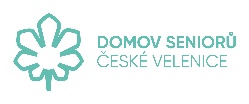                            zapsaný v obchodním rejstříku vedeném u Krajského soudu v Českých                           Budějovicích v oddílu Pr, vložce číslo 385,		 IČO : 750 11 191, Na základě plné moci zastoupený: 	Mgr. Kamilou Večeřovou, vedoucí Domova seniorů České Velenice(dále jen poskytovatel)aUživatel:	<<Jméno>> <<Příjmení>>		narozen: <<Datum narození>>		trvale bytem: <<Ulice trvalého bydliště>>, <<PSČ trvalého bydliště>> <<Obec trvalého bydliště>>(dále jen uživatel)I.Úvodní ustanoveníPoskytovatel je příspěvkovou organizací zřízenou Jihočeským krajem za účelem poskytování sociálních služeb.Poskytovatel vykonává činnost na základě zřizovací listiny schválené Zastupitelstvem Jihočeského kraje dne 17. 12. 2002 s účinností od 1. 1. 2003.Poskytovatel poskytuje sociální služby v souladu s registrací vydanou Krajským úřadem Jihočeského kraje.II.Předmět smlouvyPředmětem této smlouvy je poskytování sociální služby domov pro seniory ve smyslu ustanovení § 49 a souvisejících ustanovení zákona o sociálních službách a jeho prováděcích právních předpisů poskytovatelem uživateli. Sociální služba uvedená v bodu 1. tohoto článku bude uživateli poskytovatelem poskytována na adrese Domov seniorů Vitorazská 54 a 55, České Velenice, 37810Tuto smlouvu uzavírá poskytovatel s uživatelem za účelem poskytování sociální služby specifikované v bodu 1. tohoto článku s cílem zajistit uživateli pravidelnou nutnou pomoc a podporu, kterou potřebuje vzhledem ke své snížené soběstačnosti.III.Osobní cíle uživateleSmluvní strany se dohodly, že poskytované sociální služby budou směřovat k naplňování těchto osobních cílů uživatele:a) ……….b) ……….c) ……….Na základě osobních cílů uživatele uvedených v bodu 1. tohoto článku poskytovatel sestaví společně s uživatelem individuální plán a průběh služby bude realizovat v souladu s ním. Případné dohodnuté změny osobních cílů uživatele budou v průběhu poskytování služby zaznamenávány v individuálních plánech podpory uživatele.IV.Rozsah a způsob poskytování sociální službyPoskytovatel s uživatelem se dohodli na rozsahu poskytované sociální služby dle požadavků uživatele a možností poskytovatele tak, že poskytovatel uživatelizajistí ubytování ve <<Zkratka 1 bydlení>> pokoji dle možností poskytovatele a s přihlédnutím k individuálním potřebám uživatele;zajistí stravu v jídelně, případně na pokoji uživatele, a to v rozsahu tří jídel hlavních (snídaně, oběda a večeře) a dvou jídel vedlejších (dopolední svačina, odpolední svačina), u stravy diabetické navíc 2. večeře;poskytne podporu, případně pomoc při zvládání běžných úkonů péče o vlastní osobu;poskytne pomoc při osobní hygieně nebo poskytne podmínky pro osobní hygienu;zajistí aktivizační činnosti v souladu s individuálním plánem uživatele;podpoří zprostředkování kontaktu se společenským prostředím;zajistí sociálně terapeutické činnosti vedoucí k rozvoji nebo udržení osobních a sociálních schopností a dovedností podporujících sociální začleňování;poskytne pomoc při uplatňování práv a oprávněných zájmů a při obstarávání osobních záležitostí souvisejících s činností poskytovatele upravenou touto smlouvou;poskytne lékařem indikovanou ošetřovatelskou péči;poskytne základní rehabilitační péči na základě indikace lékaře a dle kapacitních možností rehabilitačních pracovišť poskytovatele;zprostředkuje poskytnutí odborné lékařské péče a případně zajistí doprovod uživatele za touto péčí;zajistí na žádost uživatele léky předepsané lékařem a jejich pravidelné podávání;poskytne nabídnuté fakultativní služby na základě objednávky uživatele.Uživatel souhlasí s poskytováním potřebné ošetřovatelské a rehabilitační péče na základě zákona č. 372/2011 Sb., o zdravotních službách ve znění pozdějších předpisů, zejména v rozsahu úkonů odbornosti 913 – všeobecná sestra v sociálních službách.Stravování zajistí poskytovatel v souladu se zásadami správné výživy na základě předem zveřejněného jídelního lístku. V případě potřeby uživatele mu poskytovatel zajistí dietní stravování, pokud ho poskytuje, na základě žádosti uživatele.Uživatel je oprávněn užívat ubytovací pokoj včetně sociálního zařízení a společné prostory v zařízení poskytovatele, zejména společenskou místnost zahradu, terapeutické prostory, kuchyňky, jiné prostory po dohodě s poskytovatelem.Pokoj, kde je uživatel ubytován, si může uživatel po dohodě s poskytovatelem a spolubydlícími vybavit vlastním zařízením.V.Úhrada za poskytované sociální službyÚhrada za poskytované sociální služby se sjednává na základě platného sazebníku služeb vydaného poskytovatelem (příloha č. 1 této smlouvy) v souladu s příslušnými ustanoveními zákona o sociálních službách ve znění prováděcích právních předpisů.Úhrada za ubytování v rozsahu uvedeném v bodu 1. písm. a) článku IV. se sjednává ve výši 280,- Kč denně, což činí 8.512,- Kč za jeden kalendářní měsíc (slovy: osmtisícpětsetdvanáct). Úhrada za ubytování zahrnuje i nezbytné provozní náklady (teplo, elektřina, vodné a stočné) a související služby (úklid, odvoz odpadu, veškeré praní a drobné opravy ložního a osobního prádla a ošacení, žehlení).Úhrada za stravování v rozsahu uvedeném v bodu 1. písm. b) článku IV. se sjednává ve výši 235,- Kč denně, což činí 7.144,- Kč za jeden kalendářní měsíc (slovy: sedmtisícjednostočtyřicetčtyři).Konkrétní rozpis cen potravin a režijních nákladů dle jednotlivých jídel je uveden v sazebníku poskytovaných služeb, který je přílohou č. 1 této smlouvy. Dále náleží poskytovateli za poskytované základní činnosti uvedené v bodu 1. písm. c) až h) článku IV. příspěvek na péči přiznaný příslušným státním orgánem uživateli v plné výši, jeho výši uživatel dokládá platným rozhodnutím o přiznání příspěvku na péči.Poskytovatel a uživatel se dohodli, že uživatel nejpozději ke dni zahájení poskytování sociální služby podá na příslušný úřad úplnou žádost o příspěvek na péči.Celková výše úhrady stanovená na základě tohoto článku činí <<Plná úhrada>>,- Kč za jeden kalendářní měsíc (slovy: ………….) a je tvořena částkou za ubytování v rozsahu uvedeném v bodu 1. písm. a) článku IV., za stravování v rozsahu uvedeném v bodu 1. písm. b) článku IV. a základní služby uvedené v bodu 1. písm. c) až h) článku IV.V případě změny výše příspěvku na péči během platnosti této smlouvy bude nová výše příspěvku zohledněna v dokumentu „Výpočet úhrady za poskytnuté služby“.  Měsíční úhrada se dohodou smluvních stran stanovuje tak, že výše denní úhrady se násobí koeficientem 30,4 pro každý kalendářní měsíc v roce.Poskytnuté fakultativní služby jsou uživatelem hrazeny zvlášť bezhotovostně na základě výplatnice při zúčtování důchodu hromadným výplatním seznamem, převodem z depozitního účtu, nebo do konce následujícího měsíce v hotovosti do pokladny poskytovatele a v souladu s objednávkou uživatele.Ošetřovatelská péče v rozsahu uvedeném v bodu 1. písm. i) článku IV., případně rehabilitační péče v rozsahu uvedeném v bodu 1. písm. j) článku IV., zprostředkování odborné lékařské péče v rozsahu uvedeném v bodu 1. písm. k) článku IV. a zajišťování léků dle indikace lékaře a jejich podávání v rozsahu uvedeném v bodu 1. písm. l) článku IV., je uživateli hrazena z veřejného zdravotního pojištění, případně na náklady poskytovatele.Rozpis služeb poskytovaných za úhradu je uveden v sazebníku poskytovaných služeb, který je přílohou č. 1 této smlouvy a je vydáván vždy s platností minimálně na jeden kalendářní rok. V průběhu kalendářního roku ho může poskytovatel měnit pouze v odůvodněných případech, za které je nutno považovat zejména nárůst cen vstupů (např. elektřiny, tepla, vodného a stočného, potravin), nebo změnu platných právních předpisů.    V případě, že se výše úhrady poskytovaných služeb pro následující kalendářní rok mění, bude uživatel do konce běžného kalendářního roku seznámen s novým sazebníkem a do konce ledna následujícího roku obdrží dodatek ke smlouvě zohledňující nové úhrady poskytovaných služeb, obdobně se postupuje i v případě, že se sazebník služeb změní v průběhu kalendářního roku. Obdržel-li uživatel zpětně státem přiznaný příspěvek na péči, či jeho zvýšení, je povinen poskytovateli do pěti dnů od obdržení výzvy k úhradě doplatit rozdíl mezi jím zaplacenou úhradou a částkou rovnající se celkovému příspěvku na péči přiznaného uživateli za celé uplynulé období ode dne, kdy poskytovateli sociální služby náleží.Zamlčel-li uživatel, který má sníženou úhradu z důvodu nedostatečného příjmu, skutečnou výši jakýchkoli ostatních vlastních příjmů kromě příspěvku na péči (jakýkoli důchod či jeho zvýšení, další pravidelné renty apod.), je povinen zpětně poskytovateli do pěti dnů od obdržení výzvy k úhradě doplatit rozdíl mezi jím zaplacenou úhradou a úhradou stanovenou pro příslušné období dle platného sazebníku služeb vycházejícího ze skutečné výše příjmů uživatele.Při podpisu smlouvy a při každé změně výše úhrady služeb, která se týká uživatele, vystaví poskytovatel uživateli v souladu s touto smlouvou a platným sazebníkem služeb poskytovatele dokument „Výpočet úhrady za poskytnuté služby“, který obsahuje základní údaje o poskytovateli a uživateli, výši přiznaného příspěvku na péči, výši ostatních vlastních příjmů rozhodných pro výpočet úhrady, celkovou částku úhrady za poskytované služby, její rozpis, datum počátku jeho platnosti, datum vystavení, razítko a podpis zástupce poskytovatele, případně další důležité informace. VI.Podmínky pro placení úhrady a provádění vratekÚhradu dle této smlouvy může uživatel provést souhlasem s úhradou z důchodu, který byl zaslán na účet poskytovatele, trvalým příkazem ze svého bankovního účtu, případně účtu jiné osoby nebo hotovostní platbou do pokladny poskytovatele.Úhrada se provádí v měsíci, na který náleží a za zaplacenou se při bezhotovostní platbě považuje dnem jejího připsání na účet poskytovatele s tím, že uživatel se zavazuje ji uhradit vždy nejpozději do 30. dne kalendářního měsíce. Příspěvek na péči zasílají zařízení příslušné úřady, v případě, že příspěvek na péči obdrží uživatel, je povinen ho neprodleně předat zařízení.Úhrada za fakultativní služby poskytnuté uživateli na základě objednávky poskytovatelem se provádí vždy nejpozději do konce následujícího měsíce po jejich poskytnutí.V případě, že poskytování sociální služby bude zahájeno až v průběhu kalendářního měsíce, stanoví se úhrada za tento měsíc poměrnou částkou, přičemž se vyjde z počtu kalendářních dní, zbývajících do konce tohoto měsíce. Skončí-li poskytování sociální služby v průběhu kalendářního měsíce (tzn. ne k poslednímu dni v měsíci), obdrží uživatel běžnou vratku za omluvené nepřítomné dny za dobu do ukončení poskytování sociální služby, za zbývající kalendářní dny, v nichž mu služba nebyla poskytována, obdrží částku odpovídající denní skutečné úhradě uživatele vynásobené počtem kalendářních dní zbývajících do konce měsíce.V případě, že uživatel nemá příjmy na placení plné úhrady za ubytování a stravu, celková částka úhrady za ubytování a stravu se sníží tak, aby mu zůstalo po zaplacení ubytování a stravy 15 % jeho příjmů. Případné snížení úhrady je uvedeno na dokumentu „Výpočet úhrady za poskytnutou službu“.Uživatel si sám určuje, zda je mu zůstatek jeho příjmu po uhrazení smluvních nákladů na poskytování sociální služby, pokud je na účtu poskytovatele, vyplacen v hotovosti, nebo připsán na jeho depozitní účet vedený poskytovatelem, případně částečně vyplacen v hotovosti a zůstatek vložen na depozitní účet.Za včas omluvený nepřítomný celý den (Způsob oznamování pobytu mimo zařízení poskytovatele a odhlašování stravy jsou uvedeny v příloze této smlouvy) náleží uživateli vratka ve výši skutečně zaplacené denní normy potravin, tj. rozdílu celkové skutečně zaplacené denní částky a sazebníkem stanovených nákladů na ubytování a režii celodenní stravy, a poměrné části příspěvku na péči.V případě, že příslušný úřad výplatu příspěvku na péči zastaví, uživateli se odpovídající vratka příspěvku na péči neposkytne. Smluvní strany se dohodly, že v případě úmrtí uživatele v průběhu měsíce zůstane část příspěvku na péči ode dne úmrtí uživatele do konce měsíce poskytovateli, pokud zákon nestanoví jinak. V případě, že je uživatel omluven v zařízení poskytovatele celý kalendářní měsíc, náleží mu vratka za jeden den vynásobená koeficientem 30,4 pro každý kalendářní měsíc v roce.Celková částka vratky za měsíc se zaokrouhluje na celé Kč dolů.Vyúčtování úhrady za poskytnuté sociální služby obdrží plátce úhrady do konce následujícího měsíce, pokud se smluvní strany nedohodnou jinak.  Vratka a vrácení přeplatků se provádí v hotovosti v Kč při výplatě zůstatku důchodu, v případě nepřítomnosti uživatele se příslušná finanční částka vloží na účet uživatele do depozitní pokladny.V případě neodebraného jednotlivého jídla z důvodu předem omluvené nepřítomnosti trvající pouze část dne, obdrží uživatel finanční vratku ve výši skutečně uhrazených nákladů na potraviny na dané jídlo. Pokud uživatel neomluví svoji nepřítomnost nebo neodhlásí stravu v termínu a způsobem uvedeným v příloze č. 3 této smlouvy, respektive tak neučiní nebo učiní pozdě, vratka se neposkytuje.V případě, že uživatel nezaplatí úhradu za poskytnuté služby delší dobu než jeden měsíc od termínu její splatnosti, bude poskytovatel po předchozím písemném upozornění uživatele vymáhat dlužnou částku soudně včetně veškerých nákladů spojených s vymožením dlužné částky a s případným uplatněním úroku z prodlení.V případě, že poskytovatel není schopen v dohodnutém čase zajistit poskytovanou službu, a to ani náhradním způsobem, vrátí uživateli za tuto dobu poměrnou část zaplacené úhrady za sociální služby v plné výši.Poskytovatel a uživatel se dohodli, že případná pohledávka poskytovatele vůči uživateli ke dni ukončení této smlouvy o poskytování sociální služby bude snížena, případně vyrovnána v den ukončení této smlouvy až do výše hotových prostředků a depozit uživatele, případně vratek za pobyt mimo zařízení poskytovatele.Úhrada se počítá vždy z příjmů, které uživateli náležejí v daném kalendářním měsíci.  VII.Práva a povinnosti smluvních stranPoskytovatel se zavazuje poskytovat klientovi sociální službu ve sjednaném rozsahu a souladu s příslušnými právními předpisy, zejména se zákonem o sociálních službách a jeho prováděcími předpisy, a při jejím poskytování uplatňovat standardy kvality sociálních služeb.Poskytovatel se zavazuje provádět řádně vyúčtování úhrad za poskytovanou službu a vratky v termínech uvedených v článku VI. této smlouvy a způsobem dohodnutým s 
klientem.Poskytovatel je oprávněn a povinen vést osobní dokumentaci klienta, do které zakládá zejména dokumenty související se zahájením poskytování sociální služby klientovi, s průběhem poskytovaní sociální služby a s jejím ukončením. Poskytovatel se zavazuje nakládat s osobními a citlivými údaji klienta v souladu s 
Nařízením Evropského parlamentu a Rady (EU) 2016/679 o ochraně fyzických osob v
souvislosti se zpracováním osobních údajů a o volném pohybu těchto údajů a dále v souladu s relevantními českými právními předpisy v oblasti ochrany osobních 
údajů. Další informace k této problematice jsou uvedeny na webových stránkách organizace www.cssjh.cz, v záložce s názvem Osobní údaje (GDPR).Poskytovatel se zavazuje uhradit klientovi škodu na jeho majetku, kterou způsobil 
poskytovatel vlastním zaviněním.Škodu na vnesených věcech, které má uživatel u sebe v držení, bude poskytovatel řešit pouze v případě, kdy uživatel podá poskytovateli písemnou žádost o uplatnění škody do 15 dnů po dni, kdy se o škodě dozvěděl a škoda bude jednoznačná a její výše průkazná.Uživatel se zavazuje respektovat soukromí a lidskou důstojnost ostatních uživatelů 
sociální služby v pobytovém zařízení.Uživatel se zavazuje dodržovat zásady slušného jednání směrem k zaměstnancům 
poskytovatele a ostatním klientům pobytového zařízení. Uživatel se zavazuje, že bude na vlastní náklady ve spolupráci s poskytovatelem provádět pravidelné revize vlastních elektrických přístrojů a spotřebičů.Uživatel se zavazuje dodržovat Domácí řád poskytovatele, se kterým byl seznámen a 
rozumí mu. Uživatel zároveň prohlašuje, že byl srozumitelně seznámen s vnitřními 
předpisy poskytovatele pro řešení nouzových a havarijních situací a pravidly pro přijímání a řešení stížností. Tato pravidla jsou trvale vyvěšena na obvyklém místě u poskytovatele a na jeho webových stránkách. Uživatel se zavazuje, pokud nehradí plnou úhradu za pobyt oznámit neprodleně,
nejpozději do 8 dnů ode dne, kdy nastala rozhodná skutečnost prokazatelně oznámit poskytovateli přiznání nebo zvýšení jiného pravidelného příjmu v případě, že tento příjem může ovlivnit výši úhrady za pobyt a stravu hrazenou uživatelem služby.Uživatel se zavazuje, že nebude do zařízení poskytovatele nosit nebezpečné látky a
nebezpečné předměty včetně nebezpečných elektrických přístrojů a zařízení.Uživatel se zavazuje uhradit škodu na majetku poskytovatele, kterou způsobil vlastním zaviněním v případě, že je schopen s ohledem na svůj zdravotní stav rozeznat následky svého jednání.Uživatel se zavazuje, že nebude v zařízení poskytovatele používat zákonem zakázané 
omamné a návykové látky, užívání tabákových výrobků je povoleno pouze na
vyhrazených místech uvedených v Domácím řádu zařízení a uživatel se zavazuje, že bude užívat alkoholické nápoje pouze v takovém množství, aby následkem jejich požití nezpůsobil znečištění nebo znehodnocení majetku poskytovatele nebo ostatních uživatelů a neohrožoval ani nerušil ostatní uživatele.Uživatel se zavazuje prokazatelně a neprodleně nahlásit poskytovateli změny kontaktních údajů osob, které mají být vyrozuměny v případě závažných okolností, týkajících se uživatele. VIII.Doba poskytování sociálních služebPoskytovatel tuto službu uživateli poskytuje celoročně nepřetržitě 24 hodin denně. Uživatel s poskytovatelem se dohodli na poskytování sociální služby sjednané touto smlouvou na dobu neurčitou. IX.Ukončení poskytování sociální služby Smluvní vztah založený touto smlouvou může zaniknout písemnou dohodou obou smluvních stran nebo písemnou výpovědí a dále úmrtím uživatele nebo zánikem poskytovatele.Tuto smlouvu je oprávněn vypovědět uživatel, a to i bez udání důvodu;poskytovatel, pokud se zdravotní stav uživatele změní na stav vylučující poskytování pobytových sociálních služeb stanovený zákonem o sociálních službách a jeho prováděcími předpisy v platném znění;poskytovatel, pokud je uživatel v prodlení s úhradou sjednanou za poskytovanou sociální službu nejméně jeden měsíc po lhůtě splatnosti a uživatel neuhradil tuto úhradu ani v dodatečné lhůtě stanovené poskytovatelem; poskytovatel v případě opakovaného porušování vnitřních předpisů poskytovatele uživatelem, pokud s nimi byl prokazatelně seznámen a za podmínky předchozího písemného upozornění na porušování pravidel, včetně upozornění na možnost výpovědi během uplynulých šesti měsíců;poskytovatel v případě, že není oprávněn poskytovat sociální služby, které uživatel potřebuje nebo vyžaduje;poskytovatel v případě, že uživatel opakovaně porušuje své povinnosti dohodnuté v této smlouvě a na porušení konkrétních povinností byl v průběhu posledních šesti měsíců poskytovatelem písemně upozorněn včetně upozornění na možnost výpovědi;   poskytovatel v případě, že uživatel odmítne podepsání poskytovatelem mu předloženého dodatku k této smlouvě, který je v souladu s příslušnými právními předpisy a platným sazebníkem služeb vydaným poskytovatelem a to ani v dodatečné lhůtě stanovené poskytovatelem;poskytovatel, pokud se uživatel bude zdržovat mimo zařízení poskytovatele po dobu nepřetržitě více jak 60 dní, což neplatí, pokud je uživatel hospitalizován ve zdravotnickém zařízení, pobývá v lázních nebo je na diagnostickém pobytu.Výpovědní lhůta pro poskytovatele byla smluvními stranami sjednána na dva měsíce, počíná běžet prvním dnem měsíce následujícího po dni doručení písemné výpovědi uživateli. Výpovědní lhůta pro uživatele činí 10 dní a počíná běžet dnem následujícím po doručení písemné výpovědi poskytovateli. Na počítání a průběh výpovědní lhůty se použijí obecná pravidla o počítání času dle Občanského zákoníku.X.Závěrečná ustanoveníTato smlouva nabývá platnosti dnem podpisu smluvními stranami a účinnosti dne <<Datum nástupu>>, tento den je zároveň dnem zahájení poskytování sociální služby dle této smlouvy.Změny příloh číslo 1 až 4 této smlouvy je poskytovatel oprávněn provádět jednostranně v souladu s příslušnými ustanoveními této smlouvy. Jiné změny v této smlouvě lze provést jen písemnou dohodou smluvních stran formou číslovaných dodatků. Přílohy, ve smlouvě uvedené a k ní přiložené i v průběhu trvání této smlouvy uživateli doručené, tvoří její nedílnou součást.Tato smlouva se vyhotovuje ve dvou stejnopisech, přičemž každá smluvní strana obdrží jedno její vyhotovení. Smluvní strany po přečtení smlouvy prohlašují, že smlouva byla sepsána podle jejich pravé, dobrovolné a svobodně projevené vůle, na důkaz čehož připojují své podpisy. V Českých Velenicích dne                                            …………………………                                                         …………………………….     	   Poskytovatel                                                                           UživatelPříloha č. 1:  Sazebník poskytovaných sociálních služebPříloha č. 2:  Sazebník fakultativních služebPříloha č. 3:  Způsob oznamování pobytu mimo zařízení poskytovatele a odhlašování stravyPříloha č. 4:  Výpočet úhrady za poskytnuté služby